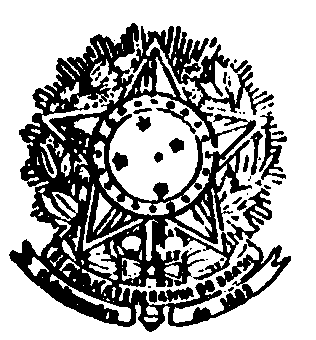 SERVIÇO PÚBLICO FEDERALUNIVERSIDADE FEDERAL FLUMINENSE  INSTITUTO DE HISTÓRIA FORMULÁRIO PARA SOLICITAÇÃO DE SALAS E AUDITÓRIOSNome do Solicitante:Nome do Solicitante:Matrícula (aluno) / SIAPE (servidor) :Matrícula (aluno) / SIAPE (servidor) :Local Desejado:Local Desejado:Horário de início:Horário de término:Data do evento:Estimativa de público:Setor da UFF a que está vinculado:Setor da UFF a que está vinculado:Nome do Evento:Nome do Evento:Resumo do Evento:Resumo do Evento:Membros da Mesa e dos Organizadores do Evento:Membros da Mesa e dos Organizadores do Evento:Telefone de contato:Data da Solicitação: